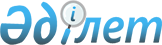 О внесении изменений в решение Балхашского районного маслихата от 26 декабря 2017 года № 26-119 "О бюджетах сельских округов Балхашского района на 2018-2020 годы"Решение Балхашского районного маслихата Алматинской области от 28 февраля 2018 года № 27-125. Зарегистрировано Департаментом юстиции Алматинской области 15 марта 2018 года № 4560
      В соответствии с пунктом 4 статьи 106 Бюджетного кодекса Республики Казахстан от 4 декабря 2008 года, подпунктом 1) пункта 1 статьи 6 Закона Республики Казахстан от 23 января 2001 года "О местном государственном управлении и самоуправлении в Республике Казахстан", Балхашский районный маслихат РЕШИЛ:
      1. Внести в решение Балхашского районного маслихата "О бюджетах сельских округов Балхашского района на 2018-2020 годы" от 26 декабря 2017 года № 26-119 (зарегистрирован в Реестре государственной регистрации нормативных правовых актов № 4474, опубликован 20 января 2018 года в Эталонном контрольном банке нормативных правовых актов Республики Казахстан) следующие изменения:
      пункты 1, 2, 3, 4, 5, 6, 7 указанного решения изложить в новой редакции: 
      "1. Утвердить бюджет Акдалинского сельского округа Балхашского района на 2018-2020 годы, согласно приложениям 1, 2, 3 к настоящему решению соответственно, в том числе на 2018 год в следующих объемах:
      1) доходы 17 163 тысячи тенге, в том числе:
      налоговые поступления 4 918 тысяч тенге;
      неналоговые поступления 0 тенге;
      поступления от продажи основного капитала 0 тенге;
      поступления трансфертов 12 245 тысяч тенге, в том числе:
      целевые текущие трансферты 0 тенге;
      целевые трансферты на развитие 0 тенге;
      субвенции 12 245 тысяч тенге;
      2) затраты 17 163 тысячи тенге;
      3) чистое бюджетное кредитование 0 тенге, в том числе:
      бюджетные кредиты 0 тенге;
      погашение бюджетных кредитов 0 тенге;
      4) сальдо по операциям с финансовыми активами 0 тенге;
      5) дефицит (профицит) бюджета (-) 0 тенге;
      6) финансирование дефицита (использование профицита) бюджета 0 тенге.";
      "2. Утвердить бюджет Баканасского сельского округа Балхашского района на 2018-2020 годы, согласно приложениям 4, 5, 6 к настоящему решению соответственно, в том числе на 2018 год в следующих объемах:
      1) доходы 139 332 тысячи тенге, в том числе:
      налоговые поступления 20 157 тысяч тенге;
      неналоговые поступления 0 тенге;
      поступления от продажи основного капитала 0 тенге;
      поступления трансфертов 119 175 тысяч тенге, в том числе:
      целевые текущие трансферты 0 тенге;
      целевые трансферты на развитие 0 тенге;
      субвенции 119 175 тысяч тенге;
      2) затраты 139 332 тысячи тенге;
      3) чистое бюджетное кредитование 0 тенге, в том числе:
      бюджетные кредиты 0 тенге;
      погашение бюджетных кредитов 0 тенге;
      4) сальдо по операциям с финансовыми активами 0 тенге;
      5) дефицит (профицит) бюджета (-) 0 тенге;
      6) финансирование дефицита (использование профицита) бюджета 0 тенге.";
      "3. Утвердить бюджет Бакбактинского сельского округа Балхашского района на 2018-2020 годы, согласно приложениям 7, 8, 9 к настоящему решению соответственно, в том числе на 2018 год в следующих объемах:
      1) доходы 62 689 тысяч тенге, в том числе:
      налоговые поступления 7 252 тысячи тенге;
      неналоговые поступления 0 тенге;
      поступления от продажи основного капитала 0 тенге;
      поступления трансфертов 55 437 тысяч тенге, в том числе:
      целевые текущие трансферты 0 тенге;
      целевые трансферты на развитие 0 тенге;
      субвенции 55 437 тысяч тенге;
      2) затраты 62 689 тысяч тенге;
      3) чистое бюджетное кредитование 0 тенге, в том числе:
      бюджетные кредиты 0 тенге;
      погашение бюджетных кредитов 0 тенге;
      4) сальдо по операциям с финансовыми активами 0 тенге;
      5) дефицит (профицит) бюджета (-) 0 тенге;
      6) финансирование дефицита (использование профицита) бюджета 0 тенге.";
      "4. Утвердить бюджет Балатопарского сельского округа Балхашского района на 2018-2020 годы, согласно приложениям 10, 11, 12 к настоящему решению соответственно, в том числе на 2018 год в следующих объемах:
      1) доходы 19 028 тысяч тенге, в том числе:
      налоговые поступления 2 564 тысячи тенге;
      неналоговые поступления 0 тенге;
      поступления от продажи основного капитала 0 тенге;
      поступления трансфертов 16 464 тысячи тенге, в том числе:
      целевые текущие трансферты 0 тенге;
      целевые трансферты на развитие 0 тенге;
      субвенции 16 464 тысячи тенге;
      2) затраты 19 028 тысяч тенге;
      3) чистое бюджетное кредитование 0 тенге, в том числе:
      бюджетные кредиты 0 тенге;
      погашение бюджетных кредитов 0 тенге;
      4) сальдо по операциям с финансовыми активами 0 тенге;
      5) дефицит (профицит) бюджета (-) 0 тенге;
      6) финансирование дефицита (использование профицита) бюджета 0 тенге.";
      "5. Утвердить бюджет Берекенского сельского округа Балхашского района на 2018-2020 годы, согласно приложениям 13, 14, 15 к настоящему решению соответственно, в том числе на 2018 год в следующих объемах:
      1) доходы 17 805 тысячи тенге, в том числе:
      налоговые поступления 3 455 тысяч тенге;
      неналоговые поступления 0 тенге;
      поступления от продажи основного капитала 0 тенге;
      поступления трансфертов 14 350 тысячи тенге, в том числе:
      целевые текущие трансферты 0 тенге;
      целевые трансферты на развитие 0 тенге;
      субвенции 14 350 тысячи тенге;
      2) затраты 17 805 тысячи тенге;
      3) чистое бюджетное кредитование 0 тенге, в том числе:
      бюджетные кредиты 0 тенге;
      погашение бюджетных кредитов 0 тенге;
      4) сальдо по операциям с финансовыми активами 0 тенге;
      5) дефицит (профицит) бюджета (-) 0 тенге;
      6) финансирование дефицита (использование профицита) бюджета 0 тенге.";
      "6. Утвердить бюджет Бирликского сельского округа Балхашского района на 2018-2020 годы, согласно приложениям 16, 17, 18 к настоящему решению соответственно, в том числе на 2018 год в следующих объемах:
      1) доходы 19 806 тысяч тенге, в том числе:
      налоговые поступления 4 613 тысячи тенге;
      неналоговые поступления 0 тенге;
      поступления от продажи основного капитала 0 тенге;
      поступления трансфертов 15 193 тысячи тенге, в том числе:
      целевые текущие трансферты 0 тенге;
      целевые трансферты на развитие 0 тенге;
      субвенции 15 193 тысячи тенге;
      2) затраты 19 806 тысяч тенге;
      3) чистое бюджетное кредитование 0 тенге, в том числе:
      бюджетные кредиты 0 тенге;
      погашение бюджетных кредитов 0 тенге;
      4) сальдо по операциям с финансовыми активами 0 тенге;
      5) дефицит (профицит) бюджета (-) 0 тенге;
      6) финансирование дефицита (использование профицита) бюджета 0 тенге.";
      "7. Утвердить бюджет Каройского сельского округа Балхашского района на 2018-2020 годы, согласно приложениям 19, 20, 21 к настоящему решению соответственно, в том числе на 2018 год в следующих объемах:
      1) доходы 29 329 тысяч тенге, в том числе:
      налоговые поступления 5 740 тысяч тенге;
      неналоговые поступления 0 тенге;
      поступления от продажи основного капитала 0 тенге;
      поступления трансфертов 23 589 тысяч тенге, в том числе:
      целевые текущие трансферты 0 тенге;
      целевые трансферты на развитие 0 тенге;
      субвенции 23 589 тысяч тенге;
      2) затраты 29 329 тысяч тенге;
      3) чистое бюджетное кредитование 0 тенге, в том числе:
      бюджетные кредиты 0 тенге;
      погашение бюджетных кредитов 0 тенге;
      4) сальдо по операциям с финансовыми активами 0 тенге;
      5) дефицит (профицит) бюджета (-) 0 тенге;
      6) финансирование дефицита (использование профицита) бюджета 0 тенге.".
      2. Приложение 1, 4, 7, 10, 13, 16, 19 к указанному решению изложить в новой редакции согласно приложениям 1, 2, 3, 4, 5, 6, 7 к настоящему решению соответственно.
      3. Контроль за исполнением настоящего решения возложить на постоянную комиссию районного маслихата "По экономической реформе, бюджету, тарифной политике, развитию малого и среднего предпринимательства".
      4. Настоящее решение вводится действие с 1 января 2018 года.
      Согласование к решению Балхашского районного маслихата от "28" февраля 2018 года № 27-125 "О внесении изменений в решение Балхашского районного маслихата от 26 декабря 2017 года № 26-119 "О бюджетах сельских округов Балхашского района на 2018-2020 годы" Бюджет Акдалинского сельского округа на 2018 год Бюджет Баканасского сельского округа на 2018 год Бюджет Бакбактинского сельского округа на 2018 год Бюджет Балатопарского сельского округа на 2018 год Бюджет Берекенского сельского округа на 2018 год Бюджет Бирликского сельского округа на 2018 год Бюджет Каройского сельского округа на 2018 год
					© 2012. РГП на ПХВ «Институт законодательства и правовой информации Республики Казахстан» Министерства юстиции Республики Казахстан
				
      Председатель сессии Балхашского районного маслихата 

Б. Камзина

      Секретарь Балхашского районного маслихата 

К. Омаров

      "СОГЛАСОВАНО"

      Руководитель государственного

      учреждения "Отдел экономики

      и бюджетного планирования

      Балхашского района"

Умирбаев Алпысбай Жандосович
Приложение 1 к решению Балхашского районного маслихата от "28" февраля 2018 года № 27-125 "О внесении изменений в решение Балхашского районного маслихата от 26 декабря 2017 года № 26-119 "О бюджетах сельских округов Балхашского района на 2018-2020 годы"Приложение 1 к решению Балхашского районного маслихата от 26 декабря 2017 года № 26-119 "О бюджетах сельских округов Балхашского района на 2018-2020 годы"
Категория
Категория
Категория
Категория
Сумма (тысяч тенге)
Класс
Класс
Класс
Сумма (тысяч тенге)
Подкласс
 Наименование
Сумма (тысяч тенге)
І. Доходы
17163
1
Налоговые поступления
4918
01
Подоходный налог 
1207
2
Индивидуальный подоходный налог
1207
04
Hалоги на собственность
3711
1
Налог на имущество 
0
3
Земельный налог
258
4
Hалог на транспортные средства
3453
4
Поступления трансфертов 
12245
02
Трансферты из вышестоящих органов государственного управления
12245
2
Трансферты из областного бюджета
12245
Функциональная группа
Функциональная группа
Функциональная группа
Функциональная группа
Функциональная группа
Сумма (тысяч тенге)
Функциональная подгруппа
Функциональная подгруппа
Функциональная подгруппа
Функциональная подгруппа
Сумма (тысяч тенге)
Администратор бюджетных программ
Администратор бюджетных программ
Администратор бюджетных программ
Сумма (тысяч тенге)
Программа
Программа
Сумма (тысяч тенге)
Наименование
Сумма (тысяч тенге)
ІІ. Затраты
17163
01
Государственные услуги общего характера
15212
1
Представительные, исполнительные и другие органы, выполняющие общие функции государственного управления
15212
124
Аппарат акима района в городе, города районного значения, поселка, села, сельского округа
15212
001
Услуги по обеспечению деятельности акима района в городе, города районного значения, поселка, села, сельского округа
15012
022
Капитальные расходы государственного органа
200
07
Жилищно-коммунальное хозяйство
1951
3
Благоустройство населенных пунктов
1951
124
Аппарат акима района в городе, города районного значения, поселка, села, сельского округа
1951
008
Освешение улиц населенных пунктов
991
009
Обеспечение санитарии населенных пунктов
240
011
Благоустройство и озеленение населенных пунктов
720
 

Категория
 

Категория
 

Категория
 

Категория
 Сумма (тысяч тенге)
Класс
Класс
Наименование
 Сумма (тысяч тенге)
Подкласс
Подкласс
 Сумма (тысяч тенге)
Погашение бюджетных кредитов
0
Категория 
Категория 
Категория 
Категория 
Категория 
 

Сумма

(тысяч тенге) 
Класс
Класс
Класс
Наименование
 

Сумма

(тысяч тенге) 
Подкласс
Подкласс
Подкласс
 

Сумма

(тысяч тенге) 
Специфика
Специфика
 

Сумма

(тысяч тенге) 
Поступления от продажи финансовых активов государства
0
Категория
Категория
Категория
Категория
Сумма

(тысяч тенге)
Класс
Класс
Наименование
Сумма

(тысяч тенге)
Подкласс
Подкласс
Сумма

(тысяч тенге)
V. Дефицит (профицит) бюджета
0
VI. Финансирование дефицита (использование профицита) бюджета
0
Поступления займов
0
Функциональная группа
Функциональная группа
Функциональная группа
Функциональная группа
Функциональная группа
Сумма

(тысяч тенге)
Функциональная подгруппа
Функциональная подгруппа
Функциональная подгруппа
Функциональная подгруппа
Сумма

(тысяч тенге)
Администратор бюджетных программ
Администратор бюджетных программ
Администратор бюджетных программ
Сумма

(тысяч тенге)
Программа
Программа
Сумма

(тысяч тенге)
Наименование
Сумма

(тысяч тенге)
Погашение займов
0Приложение 2 к решению Балхашского районного маслихата от "28" февраля 2018 года № 27-125 "О внесении изменений в решение Балхашского районного маслихата от 26 декабря 2017 года № 26-119 "О бюджетах сельских округов Балхашского района на 2018-2020 годы"Приложение 4 к решению Балхашского районного маслихата от 26 декабря 2017 года № 26-119 "О бюджетах сельских округов Балхашского района на 2018-2020 годы"
Категория
Категория
Категория
Категория
Сумма (тысяч тенге)
Класс
Класс
Класс
Сумма (тысяч тенге)
Подкласс
 Наименование
Сумма (тысяч тенге)
І. Доходы
139332
1
Налоговые поступления
20157
01
Подоходный налог 
8863
2
Индивидуальный подоходный налог
8863
04
Hалоги на собственность
11294
1
Налог на имущество 
74
3
Земельный налог
841
4
Hалог на транспортные средства
10379
4
Поступления трансфертов 
119175
02
Трансферты из вышестоящих органов государственного управления
119175
2
Трансферты из областного бюджета
119175
Функциональная группа
Функциональная группа
Функциональная группа
Функциональная группа
Функциональная группа
Сумма (тысяч тенге)
Функциональная подгруппа
Функциональная подгруппа
Функциональная подгруппа
Функциональная подгруппа
Сумма (тысяч тенге)
Администратор бюджетных программ
Администратор бюджетных программ
Администратор бюджетных программ
Сумма (тысяч тенге)
Программа
Программа
Сумма (тысяч тенге)
Наименование
Сумма (тысяч тенге)
ІІ. Затраты
139332
01
Государственные услуги общего характера
21832
1
Представительные, исполнительные и другие органы, выполняющие общие функции государственного управления
21832
124
Аппарат акима района в городе, города районного значения, поселка, села, сельского округа
21832
001
Услуги по обеспечению деятельности акима района в городе, города районного значения, поселка, села, сельского округа
20882
022
Капитальные расходы государственного органа
950
04
Образование
70970
1
Дошкольное воспитание и обучение
70000
124
Аппарат акима района в городе, города районного значения, поселка, села, сельского округа
70000
004
Дошкольное воспитание и обучение и организация медицинского обслуживания в организациях дошкольного воспитания и обучения 
70000
2
Начальное, основное среднее и общее среднее образование
970
124
Аппарат акима района в городе, города районного значения, поселка, села, сельского округа
970
005
Организация бесплатного подвоза учащихся до ближайшей школы и обратно в сельской местности
970
07
Жилищно-коммунальное хозяйство
36780
3
Благоустройство населенных пунктов
36780
124
Аппарат акима района в городе, города районного значения, поселка, села, сельского округа
36780
008
Освещение улиц населенных пунктов
12965
009
Обеспечение санитарии населенных пунктов
5567
011
Благоустройство и озеленение населенных пунктов
18248
13
Прочие
9750
9
Прочие
9750
124
Аппарат акима района в городе, города районного значения, поселка, села, сельского округа
9750
040
Реализация мер по содействию экономическому развитию регионов в рамках Программы развитие регионов до 2020 года
9750
 

Категория
 

Категория
 

Категория
 

Категория
 Сумма (тысяч 

тенге)
Класс
Класс
Наименование
 Сумма (тысяч 

тенге)
Подкласс
Подкласс
 Сумма (тысяч 

тенге)
Погашение бюджетных кредитов
0
Категория 
Категория 
Категория 
Категория 
Категория 
 Сумма

(тысяч 

тенге)
Класс
Класс
Класс
Наименование
 Сумма

(тысяч 

тенге)
Подкласс
Подкласс
Подкласс
 Сумма

(тысяч 

тенге)
Специфика
Специфика
 Сумма

(тысяч 

тенге)
Поступления от продажи финансовых активов государства
0
Категория
Категория
Категория
Категория
Сумма

(тысяч 

тенге)
Класс
Класс
Наименование
Сумма

(тысяч 

тенге)
Подкласс
Подкласс
Сумма

(тысяч 

тенге)
V. Дефицит (профицит) бюджета
0
VI. Финансирование дефицита (использование профицита) бюджета
0
Поступления займов
0
Функциональная группа
Функциональная группа
Функциональная группа
Функциональная группа
Функциональная группа
Сумма

(тысяч 

тенге)
Функциональная подгруппа
Функциональная подгруппа
Функциональная подгруппа
Функциональная подгруппа
Сумма

(тысяч 

тенге)
Администратор бюджетных программ
Администратор бюджетных программ
Администратор бюджетных программ
Сумма

(тысяч 

тенге)
Программа
Программа
Сумма

(тысяч 

тенге)
Наименование
Сумма

(тысяч 

тенге)
Погашение займов
0Приложение 3 к решению Балхашского районного маслихата от "28" февраля 2018 года № 27-125 "О внесении изменений в решение Балхашского районного маслихата от 26 декабря 2017 года № 26-119 "О бюджетах сельских округов Балхашского района на 2018-2020 годы"Приложение 7 к решению Балхашского районного маслихата от 26 декабря 2017 года № 26-119 "О бюджетах сельских округов Балхашского района на 2018-2020 годы"
Категория
Категория
Категория
Категория
Сумма (тысяч

тенге)
Класс
Класс
Класс
Сумма (тысяч

тенге)
Подкласс
 Наименование
Сумма (тысяч

тенге)
І. Доходы
62689
1
Налоговые поступления
7252
01
Подоходный налог 
1254
2
Индивидуальный подоходный налог
1254
04
Hалоги на собственность
5998
1
Налог на имущество 
0
3
Земельный налог
179
4
Hалог на транспортные средства
5819
4
Поступления трансфертов 
55437
02
Трансферты из вышестоящих органов государственного управления
55437
2
Трансферты из областного бюджета
55437
Функциональная группа
Функциональная группа
Функциональная группа
Функциональная группа
Функциональная группа
Сумма (тысяч

тенге)
Функциональная подгруппа
Функциональная подгруппа
Функциональная подгруппа
Функциональная подгруппа
Сумма (тысяч

тенге)
Администратор бюджетных программ
Администратор бюджетных программ
Администратор бюджетных программ
Сумма (тысяч

тенге)
Программа
Программа
Сумма (тысяч

тенге)
Наименование
Сумма (тысяч

тенге)
ІІ. Затраты
62689
01
Государственные услуги общего характера
19438
1
Представительные, исполнительные и другие органы, выполняющие общие функции государственного управления
19438
124
Аппарат акима района в городе, города районного значения, поселка, села, сельского округа
19438
001
Услуги по обеспечению деятельности акима района в городе, города районного значения, поселка, села, сельского округа
19238
022
Капитальные расходы государственного органа
200
04
Образование
39776
1
Дошкольное воспитание и обучение
39776
124
Аппарат акима района в городе, города районного значения, поселка, села, сельского округа
004
Дошкольное воспитание и обучение и организация медицинского обслуживания в организациях дошкольного воспитания и обучения 
39776
07
Жилищно-коммунальное хозяйство
3475
3
Благоустройство населенных пунктов
3475
124
Аппарат акима района в городе, города районного значения, поселка, села, сельского округа
3475
008
Освещение улиц населенных пунктов
1139
009
Обеспечение санитарии населенных пунктов
240
011
Благоустройство и озеленение населенных пунктов
2096
 

Категория
 

Категория
 

Категория
 

Категория
 Сумма (тысяч 

тенге)
Класс
Класс
Наименование
 Сумма (тысяч 

тенге)
Подкласс
Подкласс
 Сумма (тысяч 

тенге)
Погашение бюджетных кредитов
0
Категория 
Категория 
Категория 
Категория 
Категория 
 Сумма

(тысяч 

тенге)
Класс
Класс
Класс
Наименование
 Сумма

(тысяч 

тенге)
Подкласс
Подкласс
Подкласс
 Сумма

(тысяч 

тенге)
Специфика
Специфика
 Сумма

(тысяч 

тенге)
Поступления от продажи финансовых активов государства
0
Категория
Категория
Категория
Категория
Сумма

(тысяч 

тенге)
Класс
Класс
Наименование
Сумма

(тысяч 

тенге)
Подкласс
Подкласс
Сумма

(тысяч 

тенге)
V. Дефицит (профицит) бюджета
0
VI. Финансирование дефицита (использование профицита) бюджета
0
Поступления займов
0
Функциональная группа
Функциональная группа
Функциональная группа
Функциональная группа
Функциональная группа
Сумма

(тысяч 

тенге)
Функциональная подгруппа
Функциональная подгруппа
Функциональная подгруппа
Функциональная подгруппа
Сумма

(тысяч 

тенге)
Администратор бюджетных программ
Администратор бюджетных программ
Администратор бюджетных программ
Сумма

(тысяч 

тенге)
Программа
Программа
Сумма

(тысяч 

тенге)
Наименование
Сумма

(тысяч 

тенге)
Погашение займов
0Приложение 4 к решению Балхашского районного маслихата от "28" февраля 2018 года № 27-125 "О внесении изменений в решение Балхашского районного маслихата от 26 декабря 2017 года № 26-119 "О бюджетах сельских округов Балхашского района на 2018-2020 годы"Приложение 10 к решению Балхашского районного маслихата от 26 декабря 2017 года № 26-119 "О бюджетах сельских округов Балхашского района на 2018-2020 годы"
Категория
Категория
Категория
Категория
Сумма (тысяч

тенге)
Класс
Класс
Класс
Сумма (тысяч

тенге)
Подкласс
 Наименование
Сумма (тысяч

тенге)
І. Доходы
19028
1
Налоговые поступления
2564
01
Подоходный налог 
235
2
Индивидуальный подоходный налог
235
04
Hалоги на собственность
2329
1
Налог на имущество 
0
3
Земельный налог
29
4
Hалог на транспортные средства
2300
4
Поступления трансфертов 
16464
02
Трансферты из вышестоящих органов государственного управления
16464
2
Трансферты из областного бюджета
16464
Функциональная группа
Функциональная группа
Функциональная группа
Функциональная группа
Функциональная группа
Сумма (тысяч

тенге)
Функциональная подгруппа
Функциональная подгруппа
Функциональная подгруппа
Функциональная подгруппа
Сумма (тысяч

тенге)
Администратор бюджетных программ
Администратор бюджетных программ
Администратор бюджетных программ
Сумма (тысяч

тенге)
Программа
Программа
Сумма (тысяч

тенге)
Наименование
Сумма (тысяч

тенге)
ІІ. Затраты
19028
01
Государственные услуги общего характера
16282
1
Представительные, исполнительные и другие органы, выполняющие общие функции государственного управления
16282
124
Аппарат акима района в городе, города районного значения, поселка, села, сельского округа
16282
001
Услуги по обеспечению деятельности акима района в городе, города районного значения, поселка, села, сельского округа
16082
022
Капитальные расходы государственного органа
200
07
Жилищно-коммунальное хозяйство
2746
3
Благоустройство населенных пунктов
2746
124
Аппарат акима района в городе, города районного значения, поселка, села, сельского округа
2746
008
Освешение улиц населенных пунктов
1786
009
Обеспечение санитарии населенных пунктов
240
011
Благоустройство и озеленение населенных пунктов
720
 

Категория
 

Категория
 

Категория
 

Категория
 Сумма (тысяч 

тенге)
Класс
Класс
Наименование
 Сумма (тысяч 

тенге)
Подкласс
Подкласс
 Сумма (тысяч 

тенге)
Погашение бюджетных кредитов
0
Категория 
Категория 
Категория 
Категория 
Категория 
 Сумма

(тысяч 

тенге)
Класс
Класс
Класс
Наименование
 Сумма

(тысяч 

тенге)
Подкласс
Подкласс
Подкласс
 Сумма

(тысяч 

тенге)
Специфика
Специфика
 Сумма

(тысяч 

тенге)
Поступления от продажи финансовых активов государства
0
Категория
Категория
Категория
Категория
Сумма

(тысяч

 тенге)
Класс
Класс
Наименование
Сумма

(тысяч

 тенге)
Подкласс
Подкласс
Сумма

(тысяч

 тенге)
V. Дефицит (профицит) бюджета
0
VI. Финансирование дефицита (использование профицита) бюджета
0
Поступления займов
0
Функциональная группа
Функциональная группа
Функциональная группа
Функциональная группа
Функциональная группа
Сумма

(тысяч 

тенге)
Функциональная подгруппа
Функциональная подгруппа
Функциональная подгруппа
Функциональная подгруппа
Сумма

(тысяч 

тенге)
Администратор бюджетных программ
Администратор бюджетных программ
Администратор бюджетных программ
Сумма

(тысяч 

тенге)
Программа
Программа
Сумма

(тысяч 

тенге)
Наименование
Сумма

(тысяч 

тенге)
Погашение займов
0Приложение 5 к решению Балхашского районного маслихата от "28" февраля 2018 года № 27-125 "О внесении изменений в решение Балхашского районного маслихата от 26 декабря 2017 года № 26-119 "О бюджетах сельских округов Балхашского района на 2018-2020 годы"Приложение 13 к решению Балхашского районного маслихата от 26 декабря 2017 года № 26-119 "О бюджетах сельских округов Балхашского района на 2018-2020 годы"
Категория
Категория
Категория
Категория
Сумма (тысяч тенге)
Класс
Класс
Класс
Сумма (тысяч тенге)
Подкласс
 Наименование
Сумма (тысяч тенге)
І. Доходы
17805
1
Налоговые поступления
3455
01
Подоходный налог 
565
2
Индивидуальный подоходный налог
565
04
Hалоги на собственность
2890
1
Налог на имущество 
0
3
Земельный налог
275
4
Hалог на транспортные средства
2615
4
Поступления трансфертов 
14350
02
Трансферты из вышестоящих органов государственного управления
14350
2
Трансферты из областного бюджета
14350
Функциональная группа
Функциональная группа
Функциональная группа
Функциональная группа
Функциональная группа
Сумма (тысяч

тенге)
Функциональная подгруппа
Функциональная подгруппа
Функциональная подгруппа
Функциональная подгруппа
Сумма (тысяч

тенге)
Администратор бюджетных программ
Администратор бюджетных программ
Администратор бюджетных программ
Сумма (тысяч

тенге)
Программа
Программа
Сумма (тысяч

тенге)
Наименование
Сумма (тысяч

тенге)
ІІ. Затраты
17805
01
Государственные услуги общего характера
16365
1
Представительные, исполнительные и другие органы, выполняющие общие функции государственного управления
16365
124
Аппарат акима района в городе, города районного значения, поселка, села, сельского округа
16365
001
Услуги по обеспечению деятельности акима района в городе, города районного значения, поселка, села, сельского округа
15291
022
Капитальные расходы государственного органа
1074
07
Жилищно-коммунальное хозяйство
1440
3
Благоустройство населенных пунктов
1440
124
Аппарат акима района в городе, города районного значения, поселка, села, сельского округа
1440
008
Освешение улиц населенных пунктов
480
009
Обеспечение санитарии населенных пунктов
240
011
Благоустройство и озеленение населенных пунктов
720
 

Категория
 

Категория
 

Категория
 

Категория
 Сумма (тысяч тенге)
Класс
Класс
Наименование
 Сумма (тысяч тенге)
Подкласс
Подкласс
 Сумма (тысяч тенге)
Погашение бюджетных кредитов
0
Категория 
Категория 
Категория 
Категория 
Категория 
 Сумма

(тысяч тенге)
Класс
Класс
Класс
Наименование
 Сумма

(тысяч тенге)
Подкласс
Подкласс
Подкласс
 Сумма

(тысяч тенге)
Специфика
Специфика
 Сумма

(тысяч тенге)
Поступления от продажи финансовых активов государства
0
Категория
Категория
Категория
Категория
Сумма

(тысяч тенге)
Класс
Класс
Наименование
Сумма

(тысяч тенге)
Подкласс
Подкласс
Сумма

(тысяч тенге)
V. Дефицит (профицит) бюджета
0
VI. Финансирование дефицита (использование профицита) бюджета
0
Поступления займов
0
Функциональная группа
Функциональная группа
Функциональная группа
Функциональная группа
Функциональная группа
Сумма

(тысяч тенге)
Функциональная подгруппа
Функциональная подгруппа
Функциональная подгруппа
Функциональная подгруппа
Сумма

(тысяч тенге)
Администратор бюджетных программ
Администратор бюджетных программ
Администратор бюджетных программ
Сумма

(тысяч тенге)
Программа
Программа
Сумма

(тысяч тенге)
Наименование
Сумма

(тысяч тенге)
Погашение займов
0Приложение 6 к решению Балхашского районного маслихата от "27" февраля 2018 года № 27-125 "О внесении изменений в решение Балхашского районного маслихата от 26 декабря 2017 года № 26-119 "О бюджетах сельских округов Балхашского района на 2018-2020 годы"Приложение 16 к решению Балхашского районного маслихата от 26 декабря 2017 года № 26-119 "О бюджетах сельских округов Балхашского района на 2018-2020 годы"
Категория
Категория
Категория
Категория
Сумма (тысяч

тенге)
Класс
Класс
Класс
Сумма (тысяч

тенге)
Подкласс
 Наименование
Сумма (тысяч

тенге)
І. Доходы
19806
1
Налоговые поступления
4613
01
Подоходный налог 
1370
2
Индивидуальный подоходный налог
1370
04
Hалоги на собственность
3243
1
Налог на имущество 
0
3
Земельный налог
141
4
Hалог на транспортные средства
3102
4
Поступления трансфертов 
15193
02
Трансферты из вышестоящих органов государственного управления
15193
2
Трансферты из областного бюджета
15193
Функциональная группа
Функциональная группа
Функциональная группа
Функциональная группа
Функциональная группа
Сумма (тысяч

тенге)
Функциональная подгруппа
Функциональная подгруппа
Функциональная подгруппа
Функциональная подгруппа
Сумма (тысяч

тенге)
Администратор бюджетных программ
Администратор бюджетных программ
Администратор бюджетных программ
Сумма (тысяч

тенге)
Программа
Программа
Сумма (тысяч

тенге)
Наименование
Сумма (тысяч

тенге)
ІІ. Затраты
19806
01
Государственные услуги общего характера
18079
1
Представительные, исполнительные и другие органы, выполняющие общие функции государственного управления
18079
124
Аппарат акима района в городе, города районного значения, поселка, села, сельского округа
18079
001
Услуги по обеспечению деятельности акима района в городе, города районного значения, поселка, села, сельского округа
17879
022
Капитальные расходы государственного органа
200
07
Жилищно-коммунальное хозяйство
1727
3
Благоустройство населенных пунктов
1727
124
Аппарат акима района в городе, города районного значения, поселка, села, сельского округа
1727
008
Освешение улиц населенных пунктов
767
009
Обеспечение санитарии населенных пунктов
240
011
Благоустройство и озеленение населенных пунктов
720
 

Категория
 

Категория
 

Категория
 

Категория
 Сумма (тысяч тенге)
Класс
Класс
Наименование
 Сумма (тысяч тенге)
Подкласс
Подкласс
 Сумма (тысяч тенге)
Погашение бюджетных кредитов
0
Категория 
Категория 
Категория 
Категория 
Категория 
 Сумма

(тысяч тенге)
Класс
Класс
Класс
Наименование
 Сумма

(тысяч тенге)
Подкласс
Подкласс
Подкласс
 Сумма

(тысяч тенге)
Специфика
Специфика
 Сумма

(тысяч тенге)
Поступления от продажи финансовых активов государства
0
Категория
Категория
Категория
Категория
Сумма

(тысяч тенге)
Класс
Класс
Наименование
Сумма

(тысяч тенге)
Подкласс
Подкласс
Сумма

(тысяч тенге)
V. Дефицит (профицит) бюджета
0
VI. Финансирование дефицита (использование профицита) бюджета
0
Поступления займов
0
Функциональная группа
Функциональная группа
Функциональная группа
Функциональная группа
Функциональная группа
Сумма

(тысяч тенге)
Функциональная подгруппа
Функциональная подгруппа
Функциональная подгруппа
Функциональная подгруппа
Сумма

(тысяч тенге)
Администратор бюджетных программ
Администратор бюджетных программ
Администратор бюджетных программ
Сумма

(тысяч тенге)
Программа
Программа
Сумма

(тысяч тенге)
Наименование
Сумма

(тысяч тенге)
Погашение займов
0Приложение 7 к решению Балхашского районного маслихата от "28" февраля 2018 года № 27-125 "О внесении изменений в решение Балхашского районного маслихата от 26 декабря 2017 года № 26-119 "О бюджетах сельских округов Балхашского района на 2018-2020 годы"Приложение 19 к решению Балхашского районного маслихата от 26 декабря 2017 года № 26-119 "О бюджетах сельских округов Балхашского района на 2018-2020 годы"
Категория
Категория
Категория
Категория
Сумма (тысяч

тенге)
Класс
Класс
Класс
Сумма (тысяч

тенге)
Подкласс
 Наименование
Сумма (тысяч

тенге)
І. Доходы
29329
1
Налоговые поступления
5740
01
Подоходный налог 
3066
2
Индивидуальный подоходный налог
3066
04
Hалоги на собственность
2674
1
Налог на имущество 
0
3
Земельный налог
61
4
Hалог на транспортные средства
2613
4
Поступления трансфертов 
23589
02
Трансферты из вышестоящих органов государственного управления
23589
2
Трансферты из областного бюджета
23589
Функциональная группа
Функциональная группа
Функциональная группа
Функциональная группа
Функциональная группа
Сумма (тысяч

тенге)
Функциональная подгруппа
Функциональная подгруппа
Функциональная подгруппа
Функциональная подгруппа
Сумма (тысяч

тенге)
Администратор бюджетных программ
Администратор бюджетных программ
Администратор бюджетных программ
Сумма (тысяч

тенге)
Программа
Программа
Сумма (тысяч

тенге)
Наименование
Сумма (тысяч

тенге)
ІІ. Затраты
29329
01
Государственные услуги общего характера
18926
1
Представительные, исполнительные и другие органы, выполняющие общие функции государственного управления
18926
124
Аппарат акима района в городе, города районного значения, поселка, села, сельского округа
18926
001
Услуги по обеспечению деятельности акима района в городе, города районного значения, поселка, села, сельского округа
16226
022
Капитальные расходы государственного органа
2700
07
Жилищно-коммунальное хозяйство
1903
3
Благоустройство населенных пунктов
1903
124
Аппарат акима района в городе, города районного значения, поселка, села, сельского округа
1903
008
Освешение улиц населенных пунктов
943
009
Обеспечение санитарии населенных пунктов
240
011
Благоустройство и озеленение населенных пунктов
720
13
Прочие
8500
9
Прочие
8500
124
Аппарат акима района в городе, города районного значения, поселка, села, сельского округа
8500
040
Реализация мер по содействию экономическому развитию регионов в рамках Программы развитие регионов до 2020 года
8500
 

Категория
 

Категория
 

Категория
 

Категория
 Сумма (тысяч тенге)
Класс
Класс
Наименование
 Сумма (тысяч тенге)
Подкласс
Подкласс
 Сумма (тысяч тенге)
Погашение бюджетных кредитов
0
Категория 
Категория 
Категория 
Категория 
Категория 
 Сумма

(тысяч тенге)
Класс
Класс
Класс
Наименование
 Сумма

(тысяч тенге)
Подкласс
Подкласс
Подкласс
 Сумма

(тысяч тенге)
Специфика
Специфика
 Сумма

(тысяч тенге)
Поступления от продажи финансовых активов государства
0
Категория
Категория
Категория
Категория
Сумма

(тысяч тенге)
Класс
Класс
Наименование
Сумма

(тысяч тенге)
Подкласс
Подкласс
Сумма

(тысяч тенге)
V. Дефицит (профицит) бюджета
0
VI. Финансирование дефицита (использование профицита) бюджета
0
Поступления займов
0
Функциональная группа
Функциональная группа
Функциональная группа
Функциональная группа
Функциональная группа
Сумма

(тысяч тенге)
Функциональная подгруппа
Функциональная подгруппа
Функциональная подгруппа
Функциональная подгруппа
Сумма

(тысяч тенге)
Администратор бюджетных программ
Администратор бюджетных программ
Администратор бюджетных программ
Сумма

(тысяч тенге)
Программа
Программа
Сумма

(тысяч тенге)
Наименование
Сумма

(тысяч тенге)
Погашение займов
0